Unit R082 LO4Road MapRoad MapRoad MapRoad MapRoad MapRoad MapIn this unit you will investigate water on the land. The aims are as follows:LG1: KnowledgeLG2: ApplicationLG3: SkillsAssessment GradesIn this unit you will investigate water on the land. The aims are as follows:LG1: KnowledgeLG2: ApplicationLG3: SkillsIn this unit you will investigate water on the land. The aims are as follows:LG1: KnowledgeLG2: ApplicationLG3: SkillsIn this unit you will investigate water on the land. The aims are as follows:LG1: KnowledgeLG2: ApplicationLG3: SkillsIn this unit you will investigate water on the land. The aims are as follows:LG1: KnowledgeLG2: ApplicationLG3: SkillsIn this unit you will investigate water on the land. The aims are as follows:LG1: KnowledgeLG2: ApplicationLG3: SkillsThemesLearning Goals/Outcomes/ContentLearning Goals/Outcomes/ContentLearning Goals/Outcomes/Content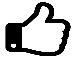 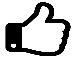 Lesson 1 - 2What is included in a review?LG1: Understand how to review a digital graphicLG2: Be able to identify how a digital graphic could be improved and justify choices giving reasons.LG3: Decision making skillsLG1: Understand how to review a digital graphicLG2: Be able to identify how a digital graphic could be improved and justify choices giving reasons.LG3: Decision making skillsLG1: Understand how to review a digital graphicLG2: Be able to identify how a digital graphic could be improved and justify choices giving reasons.LG3: Decision making skillsLesson 3FeedbackFeedbackFeedbackLesson 4 – 5CourseworkASSESSMENTCourseworkASSESSMENTCourseworkASSESSMENT